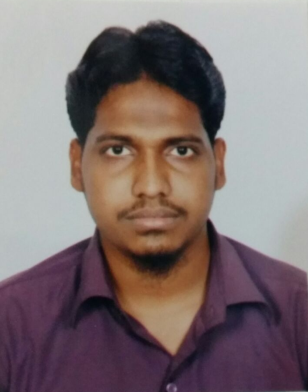 IT Infrastructure, Network & System Administration Professional
Al-Hassan Group of Companies, Muscat, Oman as IT AdministratorDomain Expertise Lies in: Construction, Engineering, Oil and Gas and Pipeline, Cargo and ITProfile Summary Profile Summary IT Infrastructure, Network & System Administration Professional
Al-Hassan Group of Companies, Muscat, Oman as IT AdministratorDomain Expertise Lies in: Construction, Engineering, Oil and Gas and Pipeline, Cargo and ITSkilled in managing the design, installation, upgradation, maintenance, and troubleshooting of multiple Cisco ASAs and multiple Demilitarized Zones (DMZs) per context in a highly available/redundant configurationAdministered firewall performance tuning, installing and configuring multiple Demilitarized Zones (DMZs), configuring, troubleshooting wired and wireless network problems, checking firewall logs and activityEnriched experience in managing Windows Server and VmwareConducted performance and stress testing of the network and security components to ensure effective information systems security  Prepared disaster recovery plans for the network and security devices; interfaced with vendors for network and security productsEnsured that IT systems, applications, and communication equipment within the organization were managed and maintained in accordance with documented processes, procedures, guidelines, and instructionsHandled the design, installation, commissioning, maintenance, management, modification, troubleshooting of Process Control Domain (PCD) Security Systems and Networks while ensuring that Process Control Domain (PCD) assets perform as per business expectationsMaintained integrity, availability, and confidentiality targets as defined via a risk-based approach Supervised manpower and handled segregation of duties along with authorization and implementation of changes in the Process Control Domain (PCD)Skilled in managing the design, installation, upgradation, maintenance, and troubleshooting of multiple Cisco ASAs and multiple Demilitarized Zones (DMZs) per context in a highly available/redundant configurationAdministered firewall performance tuning, installing and configuring multiple Demilitarized Zones (DMZs), configuring, troubleshooting wired and wireless network problems, checking firewall logs and activityEnriched experience in managing Windows Server and VmwareConducted performance and stress testing of the network and security components to ensure effective information systems security  Prepared disaster recovery plans for the network and security devices; interfaced with vendors for network and security productsEnsured that IT systems, applications, and communication equipment within the organization were managed and maintained in accordance with documented processes, procedures, guidelines, and instructionsHandled the design, installation, commissioning, maintenance, management, modification, troubleshooting of Process Control Domain (PCD) Security Systems and Networks while ensuring that Process Control Domain (PCD) assets perform as per business expectationsMaintained integrity, availability, and confidentiality targets as defined via a risk-based approach Supervised manpower and handled segregation of duties along with authorization and implementation of changes in the Process Control Domain (PCD)Career TimelineCareer TimelineCareer Timeline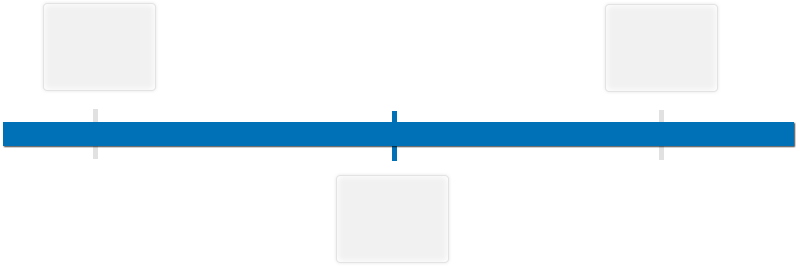 Core CompetenciesCore CompetenciesOrganizational ExperienceSince Sep’13 with Al-Hassan Group of Companies, Muscat, Oman as IT Administrator Key Result Areas:Planning, organizing, and ensuring quality assurance of IT security within the Process Control Domain (PCD); delegated responsibility to the Process Control Domain (PCD) Incident Owner in the event of a Process Control Domain (PCD) IT security incidentMonitoring network performance including maintenance, upgrades, and back-up/recovery responsibilities including software (operating systems, applications, and data) and hardware (process control domain equipment and network equipment (e.g. switch, router, and firewall)Leading the Network and Infrastructure Section team comprising of Security, Local Area Network (LAN), Wireless and Data Centre personnel in implementing the organization’s IT standards, framework and strategy Involved in configuring and managing:Windows 2008 r2 server environment with services ADDS, DNS & DHCPHP procurve switchesSonciwall NSA E5500 series firewallsAccess rules, App control, content filtering, routing and NATVMware Vsphere virtual serversMdaemon mail serverSite-to-site VPN tunnels, IPsec VPN in Sonciwall NSA and TZ series firewall for remote location connectivitySonicwall GMS for centralized management of remote sonicwalls and backing up and reviewing of logsWireless infrastructure with Meru IDM, Meru controller and meru wireless AP devices for implementing BYODBuffalo NAS storage devices and managing the data backupsAdministering Kaspersky Anti-virus server and configuring policies, auto-upates,auto-scanning the client PCsMaintaining assets, troubleshooting,managing Licenses through Manage Engine Desktop central tools and troubleshooting L2 issuesAccomplishments:Played a vital role in ensuring the implementation and configuration of:Meru wireless architecture which includes Meru IDM and Meru Controller device along with Meru Access points which is useful for Guest registration and Bar code scanning,which inturn helped in automation of 80% of manual tasksSite-to-site VPN connectivity for communication between Head office and branch office using sonicwall TZ series and NSA E5500 firewallWeb filtering and providing time based internet access for all branchesStorage/backup for branch office using Buffalo terastation TS 5400 NAS box,configured with incremental backups on daily basis and authenticates the user through Active Directory serverManage Engine desktop central tool for Asset management, Software deployment, Patch deployment,support through Remote control and report generation of Active directory users and computersInstrumental in deployingSonicwall UTM devices for centralized accessing of firewalls and for logs and reports generation which resulted in optimizing the bandwidth usage based on the reportsHad been a major part of ISO and Microsoft IT auditingNov’10 – Aug’13 with iOPEX Technologies, Chennai, India Growth Path:Jul’12 – Aug’13: Network AdministratorNov’10 – Jul’12: Desktop Support EngineerKey Result Areas:As Desktop Support EngineerEnsured installation of all OS platforms like win7, linux& application software and Lotus notesManaged creation &deletion mail IDs and Windows Active Directory Server 2008Supervisednetwork and internet traffic and maintained inventories of devicesManaged Anti-Virus server, assets and inventoriesAs Network AdministratorInvolved in managing Cisco Routers 3845 seriesFormulatedaccess rules and NAT rules in Sonicwall NSA- 2400Handled Cisco Chassis 6509 seriesEnsured configuration of VLANs, assigning Switch Ports to corresponding VLANMaintained MAC-based access list in wireless router, VPN and MPLS linksSep’10- Nov’10 with Leaap International, Chennai as Desktop Support Engineer Technical Skills-SetNetwork essentialConfiguring Firewalls like Sonicwall,ASA firewallsCreating and managing standard and extended Access- lists, NAT rulesCreating and assigning VLANs in switch Configuring and managing VTP,STP,RSTP,PVST+Configuring routing protocols like RIP,IGRP,OSPF, EIGRPConfiguring and managing IPsec, SSL VPNsConfiguring Wi-Fi routersMCSAManaging and maintaining a Microsoft Windows 2003, 2008 and 2012Server Environment like ADS and DNS.Implementing and maintaining a Microsoft 2003, 2008 and 2012 Network Infra Structure and services like DHCP, RRAS, VPN and NATInstalling Configuring and Administrating, Microsoft Window XP Professional, windows 7 and windows 8 environmentCCNA Security:Configuration of AAA RADIUS and TACACS+ in cisco switches and routers.Firewall technology and statefull inspectionCisco ASA firewallIntrusion Prevention System(IPS) on cisco devicesIPv6 IP tunnelingIPsec and SSL VPN configuration on cisco devicesPort security on Cisco switchesZone based firewall implementationOrganizational ExperienceSince Sep’13 with Al-Hassan Group of Companies, Muscat, Oman as IT Administrator Key Result Areas:Planning, organizing, and ensuring quality assurance of IT security within the Process Control Domain (PCD); delegated responsibility to the Process Control Domain (PCD) Incident Owner in the event of a Process Control Domain (PCD) IT security incidentMonitoring network performance including maintenance, upgrades, and back-up/recovery responsibilities including software (operating systems, applications, and data) and hardware (process control domain equipment and network equipment (e.g. switch, router, and firewall)Leading the Network and Infrastructure Section team comprising of Security, Local Area Network (LAN), Wireless and Data Centre personnel in implementing the organization’s IT standards, framework and strategy Involved in configuring and managing:Windows 2008 r2 server environment with services ADDS, DNS & DHCPHP procurve switchesSonciwall NSA E5500 series firewallsAccess rules, App control, content filtering, routing and NATVMware Vsphere virtual serversMdaemon mail serverSite-to-site VPN tunnels, IPsec VPN in Sonciwall NSA and TZ series firewall for remote location connectivitySonicwall GMS for centralized management of remote sonicwalls and backing up and reviewing of logsWireless infrastructure with Meru IDM, Meru controller and meru wireless AP devices for implementing BYODBuffalo NAS storage devices and managing the data backupsAdministering Kaspersky Anti-virus server and configuring policies, auto-upates,auto-scanning the client PCsMaintaining assets, troubleshooting,managing Licenses through Manage Engine Desktop central tools and troubleshooting L2 issuesAccomplishments:Played a vital role in ensuring the implementation and configuration of:Meru wireless architecture which includes Meru IDM and Meru Controller device along with Meru Access points which is useful for Guest registration and Bar code scanning,which inturn helped in automation of 80% of manual tasksSite-to-site VPN connectivity for communication between Head office and branch office using sonicwall TZ series and NSA E5500 firewallWeb filtering and providing time based internet access for all branchesStorage/backup for branch office using Buffalo terastation TS 5400 NAS box,configured with incremental backups on daily basis and authenticates the user through Active Directory serverManage Engine desktop central tool for Asset management, Software deployment, Patch deployment,support through Remote control and report generation of Active directory users and computersInstrumental in deployingSonicwall UTM devices for centralized accessing of firewalls and for logs and reports generation which resulted in optimizing the bandwidth usage based on the reportsHad been a major part of ISO and Microsoft IT auditingNov’10 – Aug’13 with iOPEX Technologies, Chennai, India Growth Path:Jul’12 – Aug’13: Network AdministratorNov’10 – Jul’12: Desktop Support EngineerKey Result Areas:As Desktop Support EngineerEnsured installation of all OS platforms like win7, linux& application software and Lotus notesManaged creation &deletion mail IDs and Windows Active Directory Server 2008Supervisednetwork and internet traffic and maintained inventories of devicesManaged Anti-Virus server, assets and inventoriesAs Network AdministratorInvolved in managing Cisco Routers 3845 seriesFormulatedaccess rules and NAT rules in Sonicwall NSA- 2400Handled Cisco Chassis 6509 seriesEnsured configuration of VLANs, assigning Switch Ports to corresponding VLANMaintained MAC-based access list in wireless router, VPN and MPLS linksSep’10- Nov’10 with Leaap International, Chennai as Desktop Support Engineer Technical Skills-SetNetwork essentialConfiguring Firewalls like Sonicwall,ASA firewallsCreating and managing standard and extended Access- lists, NAT rulesCreating and assigning VLANs in switch Configuring and managing VTP,STP,RSTP,PVST+Configuring routing protocols like RIP,IGRP,OSPF, EIGRPConfiguring and managing IPsec, SSL VPNsConfiguring Wi-Fi routersMCSAManaging and maintaining a Microsoft Windows 2003, 2008 and 2012Server Environment like ADS and DNS.Implementing and maintaining a Microsoft 2003, 2008 and 2012 Network Infra Structure and services like DHCP, RRAS, VPN and NATInstalling Configuring and Administrating, Microsoft Window XP Professional, windows 7 and windows 8 environmentCCNA Security:Configuration of AAA RADIUS and TACACS+ in cisco switches and routers.Firewall technology and statefull inspectionCisco ASA firewallIntrusion Prevention System(IPS) on cisco devicesIPv6 IP tunnelingIPsec and SSL VPN configuration on cisco devicesPort security on Cisco switchesZone based firewall implementationOrganizational ExperienceSince Sep’13 with Al-Hassan Group of Companies, Muscat, Oman as IT Administrator Key Result Areas:Planning, organizing, and ensuring quality assurance of IT security within the Process Control Domain (PCD); delegated responsibility to the Process Control Domain (PCD) Incident Owner in the event of a Process Control Domain (PCD) IT security incidentMonitoring network performance including maintenance, upgrades, and back-up/recovery responsibilities including software (operating systems, applications, and data) and hardware (process control domain equipment and network equipment (e.g. switch, router, and firewall)Leading the Network and Infrastructure Section team comprising of Security, Local Area Network (LAN), Wireless and Data Centre personnel in implementing the organization’s IT standards, framework and strategy Involved in configuring and managing:Windows 2008 r2 server environment with services ADDS, DNS & DHCPHP procurve switchesSonciwall NSA E5500 series firewallsAccess rules, App control, content filtering, routing and NATVMware Vsphere virtual serversMdaemon mail serverSite-to-site VPN tunnels, IPsec VPN in Sonciwall NSA and TZ series firewall for remote location connectivitySonicwall GMS for centralized management of remote sonicwalls and backing up and reviewing of logsWireless infrastructure with Meru IDM, Meru controller and meru wireless AP devices for implementing BYODBuffalo NAS storage devices and managing the data backupsAdministering Kaspersky Anti-virus server and configuring policies, auto-upates,auto-scanning the client PCsMaintaining assets, troubleshooting,managing Licenses through Manage Engine Desktop central tools and troubleshooting L2 issuesAccomplishments:Played a vital role in ensuring the implementation and configuration of:Meru wireless architecture which includes Meru IDM and Meru Controller device along with Meru Access points which is useful for Guest registration and Bar code scanning,which inturn helped in automation of 80% of manual tasksSite-to-site VPN connectivity for communication between Head office and branch office using sonicwall TZ series and NSA E5500 firewallWeb filtering and providing time based internet access for all branchesStorage/backup for branch office using Buffalo terastation TS 5400 NAS box,configured with incremental backups on daily basis and authenticates the user through Active Directory serverManage Engine desktop central tool for Asset management, Software deployment, Patch deployment,support through Remote control and report generation of Active directory users and computersInstrumental in deployingSonicwall UTM devices for centralized accessing of firewalls and for logs and reports generation which resulted in optimizing the bandwidth usage based on the reportsHad been a major part of ISO and Microsoft IT auditingNov’10 – Aug’13 with iOPEX Technologies, Chennai, India Growth Path:Jul’12 – Aug’13: Network AdministratorNov’10 – Jul’12: Desktop Support EngineerKey Result Areas:As Desktop Support EngineerEnsured installation of all OS platforms like win7, linux& application software and Lotus notesManaged creation &deletion mail IDs and Windows Active Directory Server 2008Supervisednetwork and internet traffic and maintained inventories of devicesManaged Anti-Virus server, assets and inventoriesAs Network AdministratorInvolved in managing Cisco Routers 3845 seriesFormulatedaccess rules and NAT rules in Sonicwall NSA- 2400Handled Cisco Chassis 6509 seriesEnsured configuration of VLANs, assigning Switch Ports to corresponding VLANMaintained MAC-based access list in wireless router, VPN and MPLS linksSep’10- Nov’10 with Leaap International, Chennai as Desktop Support Engineer Technical Skills-SetNetwork essentialConfiguring Firewalls like Sonicwall,ASA firewallsCreating and managing standard and extended Access- lists, NAT rulesCreating and assigning VLANs in switch Configuring and managing VTP,STP,RSTP,PVST+Configuring routing protocols like RIP,IGRP,OSPF, EIGRPConfiguring and managing IPsec, SSL VPNsConfiguring Wi-Fi routersMCSAManaging and maintaining a Microsoft Windows 2003, 2008 and 2012Server Environment like ADS and DNS.Implementing and maintaining a Microsoft 2003, 2008 and 2012 Network Infra Structure and services like DHCP, RRAS, VPN and NATInstalling Configuring and Administrating, Microsoft Window XP Professional, windows 7 and windows 8 environmentCCNA Security:Configuration of AAA RADIUS and TACACS+ in cisco switches and routers.Firewall technology and statefull inspectionCisco ASA firewallIntrusion Prevention System(IPS) on cisco devicesIPv6 IP tunnelingIPsec and SSL VPN configuration on cisco devicesPort security on Cisco switchesZone based firewall implementationAcademic DetailsProfessional QualificationsTechnical QualificationsAcademic DetailsProfessional QualificationsTechnical QualificationsPursued Graduate Degree in Computer Applications (B.C.A) from Annamalai University in May 2013Pursued Diploma in Electronics Communication Engineering (ECE) April ’10 with 1stclass distinction 90% through V. Rama Krishna polytechnic College (DOTE)Soft Logic Certified System Administrator (MCSA) fromSoft Logic Academy Pvt. Ltd., Chennai in 2010CCNA Security from IIHT, Vadapalani, Chennai in in 2016Pursued CCNA from IIHT, Vadapalani, Chennai in 2016Manage Engine Certified Product Associate (MECPA) in 2016Advantage Pro Certified Hardware & Networking with A-grade through Advantage Pro Chennai in 2009Cisco Certified Network AssociateManage Engine Certified Product Associate (MECPA)Skill SetSkill Set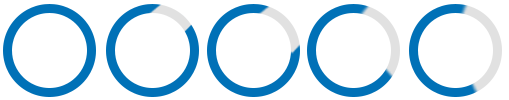 